                                                            Escola Municipal de Educação Básica Augustinho Marcon                                                            Catanduvas(SC), junho de 2020.                                                            Diretora: Tatiana M. B. Menegat.                                                                                                                                                                                   Assessora Técnica-Pedagógica: Maristela Aª. B. Baraúna.                                                            Assessora Técnica-Administrativa: Margarete P. Dutra.                                                                                                                                               Professora: Glaucia Arndt                                                       5º Anos 1 e 2ATIVIDADES DO 5º ANO PARA A SEMANA DE 08/06 A 12/06Olá, Crianças! Tudo bem com vocês? Espero que estejam todos bem, lendo muito e estudando com dedicação e empenho para que nossos estudos sejam bem produtivos.Seguem atividades para que continuem desenvolvendo DISTRIBUINDO-AS NO DECORRER DESTA SEMANA. Copiem cada atividade no seu caderno específico, mantendo-os organizados, colocando a data em que a atividade for feita e seguindo as regras (lápis, caneta, traços...) que costumamos fazer em sala de aula. Enviem as atividades solicitadas nas disciplinas sempre pelo WhatsApp particular de cada Professora.Saudades de todos!!!SEQUÊNCIA DIDÁTICA: NOSSO CORPO ESTÁ NA HISTÓRIADisciplina: MatemáticaNessa semana trabalharemos com gráficos e tabelas. Para tanto, leia com muita atenção as explicações abaixo:	Como vimos nas aulas de História e Geografia, no passado não tínhamos um volume tão grande de informações. Poucas pessoas tinham acesso aos meios de comunicação como televisão, jornais, revistas e, principalmente, a Internet. Hoje, as informações chegam até nós rapidamente. Para conseguirmos compreender bem todas as informações em que somos envolvidos, muitas vezes, precisamos de mecanismos que nos auxiliem a coletar, organizar, comunicar e interpretar dados utilizando diversos tipos de registros, tais como gráficos e tabelas.Fonte: Pró-letramento Matemática.Veja um exemplo de como encontrar informações em um gráfico:O gráfico abaixo mostra a quantidade de pontos feitos pelos times A, B, C e D no campeonato de futebol da escola. De acordo com o gráfico, quantos pontos o time C conquistou?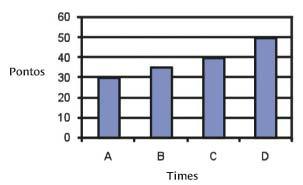 (A) 50                    (B) 40                    (C) 35                    (D) 30

Análise 
Ao bater os olhos no tamanho das colunas e relacioná-las com os números da coordenada de pontos, percebe-se quanto cada time conquistou.Fonte: Nova Escola – Prova Brasil.Se possível, assista ao vídeo a seguir, o qual contém explicações bem simples e claras sobre leitura de gráficos.https://www.youtube.com/watch?v=0P5sRUHbueE Agora, aplique seus conhecimentos resolvendo os problemas:“Ao passar pela cavidade nasal, parte das impurezas e dos microrganismos presentes no ar fica retida nos pelos e no muco (líquido viscoso). Além disso, a tosse e o espirro ajudam a eliminar a poeira que entra nas vias respiratórias, pois esses movimentos forçam a saída de ar do corpo.”André mediu o tórax de Carlos em dois momentos: após a inspiração (antes de soltar o ar) e após a expiração (depois de soltar o ar). Em seguida, eles fizeram o gráfico ao lado com os resultados. Qual das barras representa o tamanho do tórax de Carlos antes de soltar o ar? Por quê?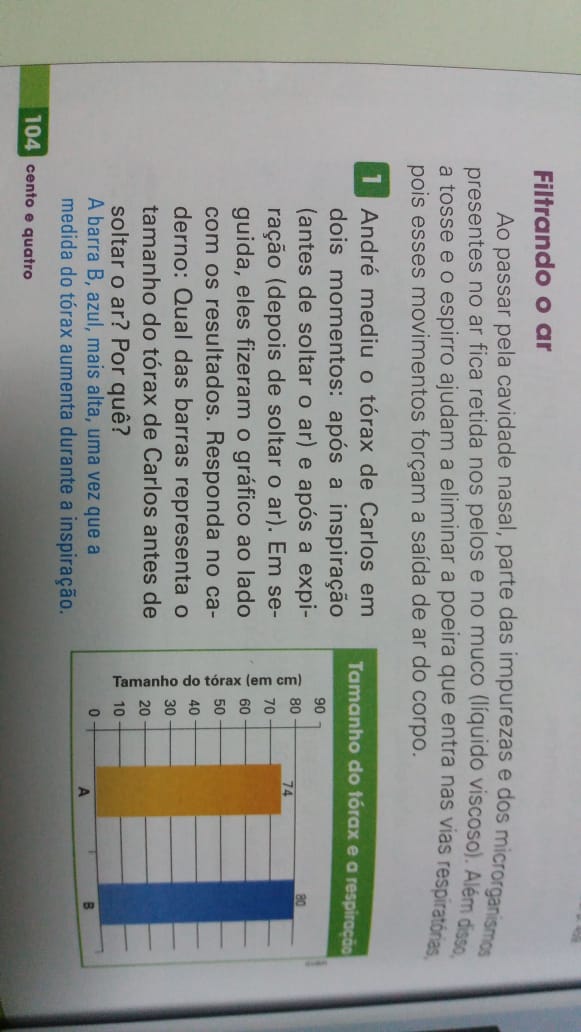 R-........................................................................................................................................................................................................................................................................“Ter uma rotina saudável é vital para o corpo e a mente. O dia rende mais, os níveis de estresse baixam, nos sentimos mais dispostos e conseguimos ser mais produtivos. Nosso organismo precisa de hábitos saudáveis, principalmente no momento que estamos vivendo.”2 -Observe sua rotina durante um dia e organize os dados, primeiramente na tabela, depois construa o gráfico. (Envie fotos da resolução deste problema.)Tabela:Gráfico:876543210Faça uma análise do gráfico. Você está aproveitando bem o seu tempo? Justifique sua resposta:.........................................................................................................................................................................................................................................................................................................................................................................................................................................................................................................................................................................................................................................................3-  No livro de Matemática Aprender Juntos – Gráficos de Barras Duplas – páginas 40 e 41, faça as atividades 1 e 2.ATIVIDADETEMPO GASTOSono Higiene pessoalEstudo Tarefas de casaAlimentação LazerTOTAL DE HORAS